ORTOPÉDIA ÉS TRAUMATOLÓGIA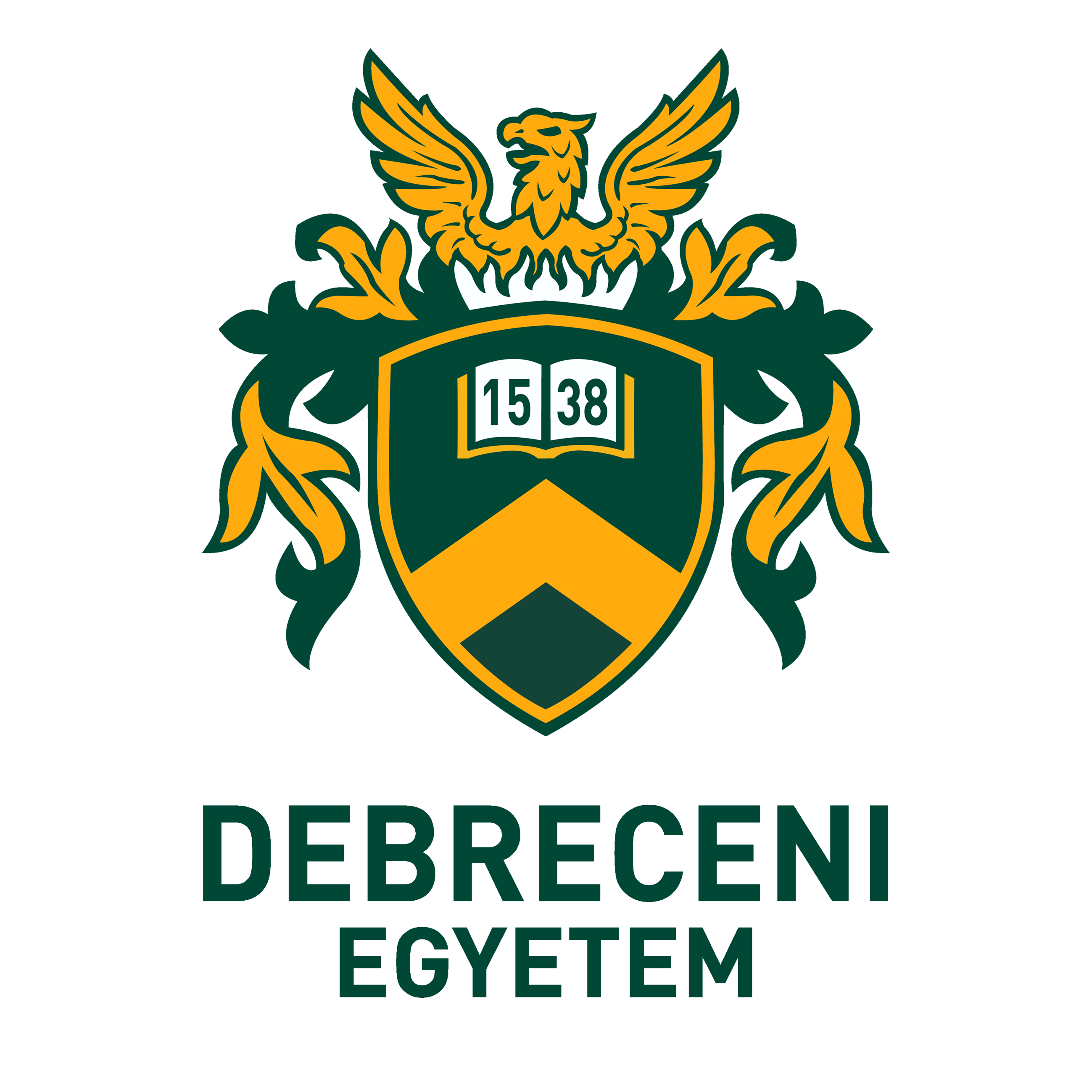 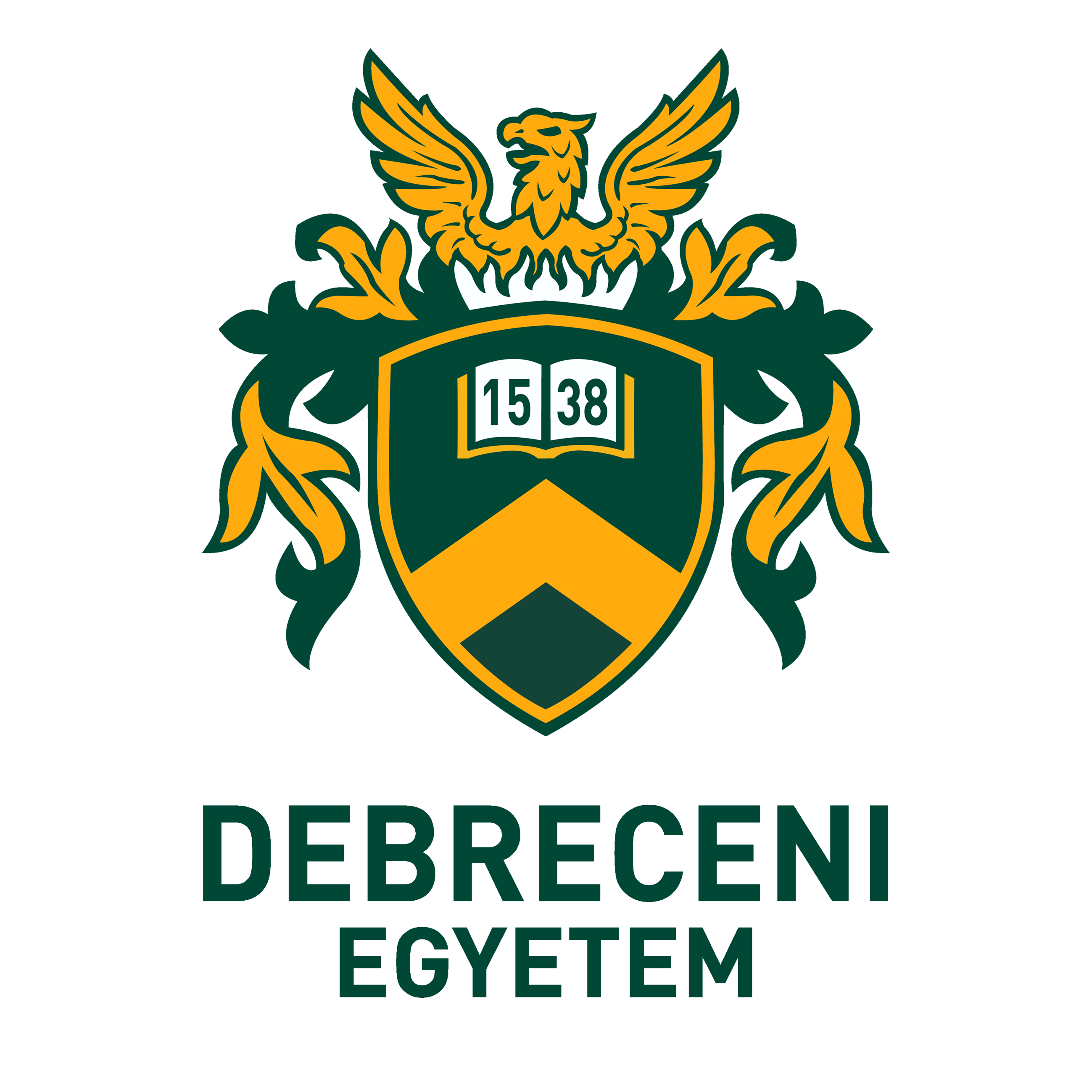 SZAKORVOS KÉPZÉS BEAVATKOZÁSOKRA VONATKOZÓ KÖVETELMÉNYRENDSZEREA szakképzés időtartama: 72 hó     A szakképzési időtartam alatt teljesítendő részvizsgák száma: 2 dbA 2022. szeptember 1.-től hatályos 22/2012. (IX.14.) EMMI rendeletben meghatározott, a szakvizsga letételéhez szükséges beavatkozások listája:Az első részvizsga letételéhez előirt beavatkozások, tevékenységek: A második részvizsga letételéhez előirt beavatkozások, tevékenységek:Külön beavatkozási lista tartozik a sürgősségi betegellátó osztályon, a mentőszolgálatnál töltendő gyakorlat, valamint az intenzív terápiás osztályon letöltendő gyakorlatokhoz, ezért amennyiben a képzés tartalmazza ezeket az elemeket, úgy a honlapon elérhető külön beavatkozási listákon szereplő elemeket is teljesíteni és igazolni szükséges.Tevékenység, beavatkozás megnevezéseSzintezésSzintezésSzintezésSzintezésSzintezésTevékenység, beavatkozás számaEgyetemi klinikán kívül, akkreditált képzőhelyen is elvégezhetőTevékenység, beavatkozás megnevezéseI.II.III.IV.V.Tevékenység, beavatkozás számaEgyetemi klinikán kívül, akkreditált képzőhelyen is elvégezhetőVizsgálatokVizsgálatokVizsgálatokVizsgálatokVizsgálatokVizsgálatokVizsgálatokVizsgálatokMozgásszervi alapvizsgálat (ízületi kontúrok, mozgástartományok, stabilitás)X50XMozgásszervi alapvizsgálat (izomerő, keringés, beidegzés)X50XÍzületek speciális vizsgálatai (tengelyek, ízületspecifikus tesztek)X20XTesttájékok másodlagos, részletes fizikai vizsgálataX20XMonotraumatizált kis energiájú sérült első vizsgálataX50XMonotraumatizált kis energiájú sérült kontroll vizsgálataX100XMonotraumatizát súlyos csontsérült első vizsgálataX30XMonotraumatizált súlyos csontsérült kontroll vizsgálataX50XMonotraumatizált zárt torzó trauma vizsgálataX2010 XMonotraumatizállt nyílt torzó sérült vizsgálataX10-Monotraumatizált súlyos lágyrész sérült első vizsgálataX10XMonotraumatizált súlyos lágyrész sérült kontroll vizsgálataX30XMonotraumatizált minor koponyasérült első vizsgálata (GCS 14-15)X30XMonotraumatizált súlyos koponyasérült vizsgálataX10-Kéz kisízületi luxatio vízsgálataX10XNagyízületi luxatio vizsgálataX5-Polytraumatizált sérült elsődleges vizsgálataX10-Polytraumatizált sérült másodlagos vizsgálataX10-FAST vizsgálatX10-Rtg vizsgálat képi anyagának értelmezése (képmegjelenítő technikától függő)X30XCt vizsgálat képi anyagának értelmezéseX10XMR vizsgálat képi anyagának értelmezéseX10XKeringéskontrollX30XMonotraumatizált gyermek sérült első vizsgálataXXPolytraumatizált gyermek vizsgálataX5-Csípőszűrés fizikai vizsgálattalX20XGyermekek mozgásszervi vizsgálata (láb vizsgálata, scoliosis szűrővizsgálatX20XVégtagsérült műtét utáni kezelésének meghatározásaX10XPolytraumatizált sérült terápiájának meghatározásaX10-Ambulanter beavatkozásokAmbulanter beavatkozásokAmbulanter beavatkozásokAmbulanter beavatkozásokAmbulanter beavatkozásokAmbulanter beavatkozásokAmbulanter beavatkozásokAmbulanter beavatkozásokTiszta seb ellátása végtagon nemes képlet sérülése nélkülX30XSzennyezett seb ellátása végtagon nemes képlet sérülése nélkülX30XTiszta egyszerű seb ellátása koponyánX20XTiszta többszörös seb ellátása koponyánX10XSzennyezett koponya seb ellátásaX10XNem áthatoló mellkasi seb ellátásaX10XÁthatoló mellkasi seb ellátásaX5XThoracotomiaX5XNem áthatoló hasi seb ellátásaX5XMellkas csövezésX5XDPL (fókuszált hasi ultrahang traumában)X5XHólyagkatéter felhelyezéseX20XVégtag sínezéseX10XKézujj sínezéseX10XKisízületi repozíció kézenX5XNagyízületi repozícióX5XÍzületi punctio térdenX10XEgyéb ízület punctiojaX5XGilchrist, Dessault kötés felhelyezéseX10XTorniszter, 8-as kötés felhelyezéseX10XFelső végtagi gipszsín felhelyezéseX20XAlsó végtagi gipszsín felhelyezéseX20XFelső végtagi körkörös gipsz felhelyezéseX20XAlsó végtagi körkörös gipsz felhelyezéseX20XFunkcionális töréskezelésX20XKonzervatív töréskezelés (gipszrögzítések)X80XLágyrész extensio felhelyezéseX5XCsont extensio felhelyezéseX10XUjj amputatio befejezéseX5XZárt csuklótörés repozíciójaXEgyéb csöves csont zárt törésének prepozíciójaXSzeptikus ujjsérülés ellátásaXKöröm eltávolítás, egyéb bőrfüggelék eltávolításaXTranszfúzió meghatározása, beadása (tanfolyam nélkül)X20XTranszfúzió meghatározása, beadása (tanfolyam után)X15XNPWT felhelyezése, cseréjeX5XÉrzéstelenítések (infiltrációs, vezetéses) fájdalomcsillapítás (im, iv)X5XCsecsemő dongaláb gipszeléseX5XMűtéti beavatkozásokMűtéti beavatkozásokMűtéti beavatkozásokMűtéti beavatkozásokMűtéti beavatkozásokMűtéti beavatkozásokMűtéti beavatkozásokMűtéti beavatkozásokNem ízületi zárt csöves csont törés stabilizálása lemezzel feltárásbólX10XNem ízületi zárt csöves csont törés stabilizálása lemezzel mini openX5XNem ízületi zárt csöves csont törés stabilizálása szegezésselX3XA, B típusú zárt csuklótörés műtéti ellátásaX5XC típusú zárt csuklótörés műtéti ellátásaX5XOlecranon törés műtéti ellátásaX5XRadiusfej törésének ellátása X3XVelőűrsínezések (plclavicula TEN)X3XGyermek sérültek oszteoszintéziseX5XVállöv csontjainak osteoszintézise lemezzelX3XKézujjak törésének, luxatiojának ellátása tűzésselX5-Kézujjak törésének, luxatiojának ellátása csavarozással, lemezelésselX5-Flexorín sérülés ellátása kézenX3-Extensosín sérülés ellátása kézenX3XSúlyos felső végtagi lágyrész sérülés ellátásaX3XÍnhüvely öblítődrain behelyezéseX3XÍzületi öblítődrain behelyezése kéz kisízületeinX3XNagyízületi öblítődrain behelyezéseX3XA típusú csípőtörés ellátása szegezésselX5XCombnyak törés ellátása csavarozássalX5XCombnyak törés ellátása protézisselX2XFixateurexterne felhelyezése végtagonX3XMedence fixateur felhelyezéseX1-Csonttörések tűzése lábonX10XLábtőcsontok és distalisabb csontok csavaros, lemezes szintéziseX3XWeber A, B,C bokatörés műtéti ellátásaX5XPylon törés műtéti ellátásaX3-A, B típusú ízületi térdtáji törések műtéti ellátásaX3XC típusú ízületi térdtáji törések műtéti ellátásaX3-Supracondylaris humerus törés műtéti ellátásaX3XIdeg- vagy érsérüléssel járó csöves csont törés ellátása X2-Proximalis humerus törés ellátása szeggelX2XProximalis humerus törés ellátása lemezzelX2XPerifériás idegvarrat mikroszkóp nélkülX3XPerifériás idegvarrat mikroszkóppalX2-Perifériás érvarrat mikroszkóp nélkülX2XPerifériás érvarrat mikroszkóppalX2-Decollement sérülés ellátásaX3XCompartement szindróma ellátása alsó végtagonX2XCompartement szindróma ellátása felső végtagonX2XGustillo-Anderson I-II nyílt törés műtéti ellátásaX2XGustillo-Anderson III nyílt törés műtéti ellátásaXXLábszárszintű amputatioX2XCombszintű amputatioX2XFelső végtagi amputatioX2XTérdízületi arthroscopia (rekonstrukció nélkül)X3XBokaízületi arthroscopiaX1XVállízületi arthroscopia (rekonstrukció nélkül)X2XEgyéb ízületi arthroscopiákX2XArthroscopos szalag-, meniscus rekonstrukciók térden3XNyitott vagy arthroscopos rotátorköpeny és labrum rekonstrukció vállonX0Keresztszalag rekonstrukció nyitottanX0Lágyrésztumor műtéteiX3XCsont tumor műtéteiX1-Scoliosis műtéti rekonstrukciójaX0Hallux valgus és egyéb lábujjak rekonstrukciós műtéteiX5XCsípőízületi TEP beültetésX2XRevíziós csípő TEP indikáció, tervezésX2XRevízió csípő TEP műtétX2XTérdízületi TEP beültetésX2XRevíziós térd TEP indikáció, tervezésX2XRevíziós térd TEP műtétX2XTérdízületi hemiprotézis beültetésX2XSepti. nagyízületi protézis indikáció, tervezésX2XSepti. nagyízületi protézis műtétX2XPeriprotetikus törés ellátás indikáció, tervezésX2XPeriprotetikus törés műtétX1XPosttraumás rekonstrukciós osteotomiákX2XPrearthrotikus osteotomiákX1XAcetabulum törés műtéti ellátásaX2-Medencegyűrű sérülésének ellátása lemezzel, csavarralX2Mellkas stabilizálásX2XCraniotomia, koponyaűri vérzés ellátásaX5XGerinc stabilizálás műtéteiX2XIdegsebészeti gyakorlat alatt craniotomia, vérzés ellátásaX5XTevékenység, beavatkozás megnevezéseSzintezésSzintezésSzintezésSzintezésSzintezésTevékenység, beavatkozás számaEgyetemi klinikán kívül, akkreditált képzőhelyen is elvégezhetőTevékenység, beavatkozás megnevezéseI.II.III.IV.V.Tevékenység, beavatkozás számaEgyetemi klinikán kívül, akkreditált képzőhelyen is elvégezhetőVizsgálatokVizsgálatokVizsgálatokVizsgálatokVizsgálatokVizsgálatokVizsgálatokVizsgálatokMozgásszervi alapvizsgálat (ízületi kontúrok, mozgástartományok, stabilitás)X200XMozgásszervi alapvizsgálat (izomerő, keringés, beidegzés)X200XÍzületek speciális vizsgálatai (tengelyek, ízületspecifikus tesztek)X100XTesttájékok másodlagos, részletes fizikai vizsgálataX100XMonotraumatizált kis energiájú sérült első vizsgálataX100XMonotraumatizált kis energiájú sérült kontroll vizsgálataX100XMonotraumatizát súlyos csontsérült első vizsgálataX30XMonotraumatizált súlyos csontsérült kontroll vizsgálataX30XMonotraumatizált zárt torzó trauma vizsgálataX20XMonotraumatizállt nyílt torzó sérült vizsgálataX10XMonotraumatizált súlyos lágyrész sérült első vizsgálataX20XMonotraumatizált súlyos lágyrész sérült kontroll vizsgálataX20XMonotraumatizált minor koponyasérült első vizsgálata (GCS 14-15)X30XMonotraumatizált súlyos koponyasérült vizsgálataX10XKéz kisízületi luxatiovízsgálataX5XNagyízületi luxatio vizsgálataX3XPolytraumatizált sérült elsődleges vizsgálataX5XPolytraumatizált sérült másodlagos vizsgálataX5XFAST (Focused assessment with sonography) vizsgálatX3XRtg vizsgálat képi anyagának értelmezése (képmegjelenítő technikától függő)X200XCt vizsgálat képi anyagának értelmezéseX100XMR vizsgálat képi anyagának értelmezéseX100XKeringéskontrollX100XMonotraumatizált gyermek sérült első vizsgálataXXPolytraumatizált gyermek vizsgálataCsípőszűrés fizikai vizsgálattalX60XGyermekek mozgásszervi vizsgálata (láb vizsgálata, scoliosis szűrővizsgálatX60XVégtagsérült műtét utáni kezelésének meghatározásaX20XPolytraumatizált sérült terápiájának meghatározásaX10XAmbulanter beavatkozásokXTiszta seb ellátása végtagon nemes képlet sérülése nélkülX50XSzennyezett seb ellátása végtagon nemes képlet sérülése nélkülX30XTiszta egyszerű seb ellátása koponyán10XTiszta többszörös seb ellátása koponyánX10XSzennyezett koponya seb ellátásaX5XNem áthatoló mellkasi seb ellátásaXXÁthatoló mellkasi seb ellátásaX3XNem áthatoló hasi seb ellátásaX5XMellkas csövezésX5XDPLX5XHólyagkatéter felhelyezéseX10XVégtag sínezéseX10XKézujj sínezéseX10XKisízületi repozíció kézenX3XNagyízületi repozícióX3XÍzületi punctio térdenX5XEgyéb ízület punctiojaX5XGilchrist, Dessault kötés felhelyezéseX10XTorniszter, 8-as kötés felhelyezéseX10Felső végtagi gipszsín felhelyezéseX10XAlsó végtagi gipszsín felhelyezéseX10XFelső végtagi körkörös gipsz felhelyezéseX10XAlsó végtagi körkörös gipsz felhelyezéseX10XFunkcionális töréskezelésX20XKonzervatív töréskezelés (gipszrögzítések)X40XLágyrész extensio felhelyezéseX5XCsont extensio felhelyezéseX5XUjj amputatio befejezéseX30XZárt csuklótörés repozíciójaX3XEgyéb csöves csont zárt törésének prepozíciójaX5XSzeptikus ujjsérülés ellátásaX10XKöröm eltávolítás, egyéb bőrfüggelék eltávolításaX5XTranszfúzió meghatározása, beadása (tanfolyam után)X50XNPWT felhelyezése, cseréjeX20XÉrzéstelenítések (infiltrációs, vezetéses) fájdalomcsillapítás (im, iv)X40XCsecsemő dongaláb gipszeléseX10XMűtéti beavatkozásokMűtéti beavatkozásokMűtéti beavatkozásokMűtéti beavatkozásokMűtéti beavatkozásokMűtéti beavatkozásokMűtéti beavatkozásokMűtéti beavatkozásokNem ízületi zárt csöves csont törés stabilizálása lemezzel feltárásbólX5XNem ízületi zárt csöves csonttörés stabilizálása lemezzel mini openX5XNem ízületi zárt csöves csonttörés stabilizálása szegezésselX5XA, B típusú zárt csuklótörés műtéti ellátásaX5XC típusú zárt csuklótörés műtéti ellátásaX3XOlecranon törés műtéti ellátásaX3XRadiusfejecs törésének ellátásaX3XVelőűrsínezések (plclavicula TEN)X3XGyermek sérültek oszteoszintéziseX5XVállöv csontjainak osteoszintézise lemezzelX3XKézujjak törésének, luxatiojának ellátása tűzésselX5XKézujjak törésének, luxatiojának ellátása csavarozással, lemezelésselX3XFlexorín sérülés ellátása kézenX5XExtensosín sérülés ellátása kézenX5XSúlyos felső végtagi lágyrész sérülés ellátásaX3XÍnhüvely öblítődrain behelyezéseX10XÍzületi öblítődrain behelyezése kéz kisízületeinX5XNagyízületi öblítődrain behelyezéseX5XA típusú csípőtörés ellátása szegezésselX5XCombnyak törés ellátása csavarozássalXXCombnyak törés ellátása protézisselX10XFixateurexterne felhelyezése végtagonX3XMedence fixateur felhelyezéseX2XCsonttörések tűzése lábonX3XLábtőcsontok és distalisabb csontok csavaros, lemezes szintéziseX3XWeberA, B,C bokatörés műtéti ellátásaX5XPylon törés műtéti ellátásaX3XA, B típusú ízületi térdtáji törések műtéti ellátásaX3XC típusú ízületi térdtáji törések műtéti ellátásaX3XSupracondylerhumerus törés műtéti ellátásaX3XIdeg- vagy érsérüléssel járó csöves csont törés ellátásaX2XProximalis humerus törés ellátása szeggelX3XProximalis humerus törés ellátása lemezzelX3XPerifériás idegvarrat mikroszkóp nélkülX2XPerifériás idegvarrat mikroszkóppalX2XPerifériás érvarrat mikroszkóp nélkülX2XPerifériás érvarrat mikroszkóppalX2XDecollement sérülés ellátásaX3XCompartementszindróma ellátása alsó végtagonX3XCompartementszindróma ellátása felső végtagonX3XGustillo-Anderson I-II nyílt törés műtéti ellátásaX4XGustillo-Anderson III nyílt törés műtéti ellátásaX3XLábszárszintű amputatioX2XCombszintű amputatioX2XFelső végtagi amputatioX2XTérdízületi arthroscopia (rekonstrukció nélkül)X20XBokaízületi arthroscopiaX2XVállízületi arthroscopia (rekonstrukció nélkül)X5XEgyéb ízületi arthroscopiákX2XArthroscopos szalag-, meniscus rekonstrukciók térdenX5XArthroscopos szalag és labrum rekonstrukcióX2XKeresztszalag rekonstrukció nyitottanX2XLágyrésztumor műtéteiX5Xcsont tumor műtéteiX2Xscoliosis műtéti rekonstrukciójaX0XHallux valgus és egyéb lábujjak rekonstrukciós műtéteiX20XCsípőízületi TEP beültetésX20XRevíziós csípő TEP indikációX10XRevíziós csípő TEP műtéti tervezésX10XRevíziós csípő TEP műtétX0XTérdízületi hemiprotézis beültetésX5XTérdízületi TEP beültetésX10XRevíziós térd TEP indikációX10XRevíziós térd TEP műtéti tervezésX10XRevíziós térd TEP műtétX0XSzeptikus nagyízületi protézis indikációX10XSzeptikus nagyízeleti protézis műtéti tervezésX10XSzeptikus nagyízületi protézis műtétX0XPeriprotetikus törés ellátás indikációX10XPeriprotetikus törés műtéti tervezésX10XPeriprotetikus törés műtétX0XPosttraumás rekonstrukciós osteotomiákX5XPrearthrotikusosteotomiákX3XAcetabulum törés műtéti ellátásaXMedencegyűrű sérülésének ellátása lemezzel, csavarralXXMellkas stabilizálásXXCraniotomia, Koponyaűri vérzés ellátásaXXGerinc stabilizálás műtéteiXX